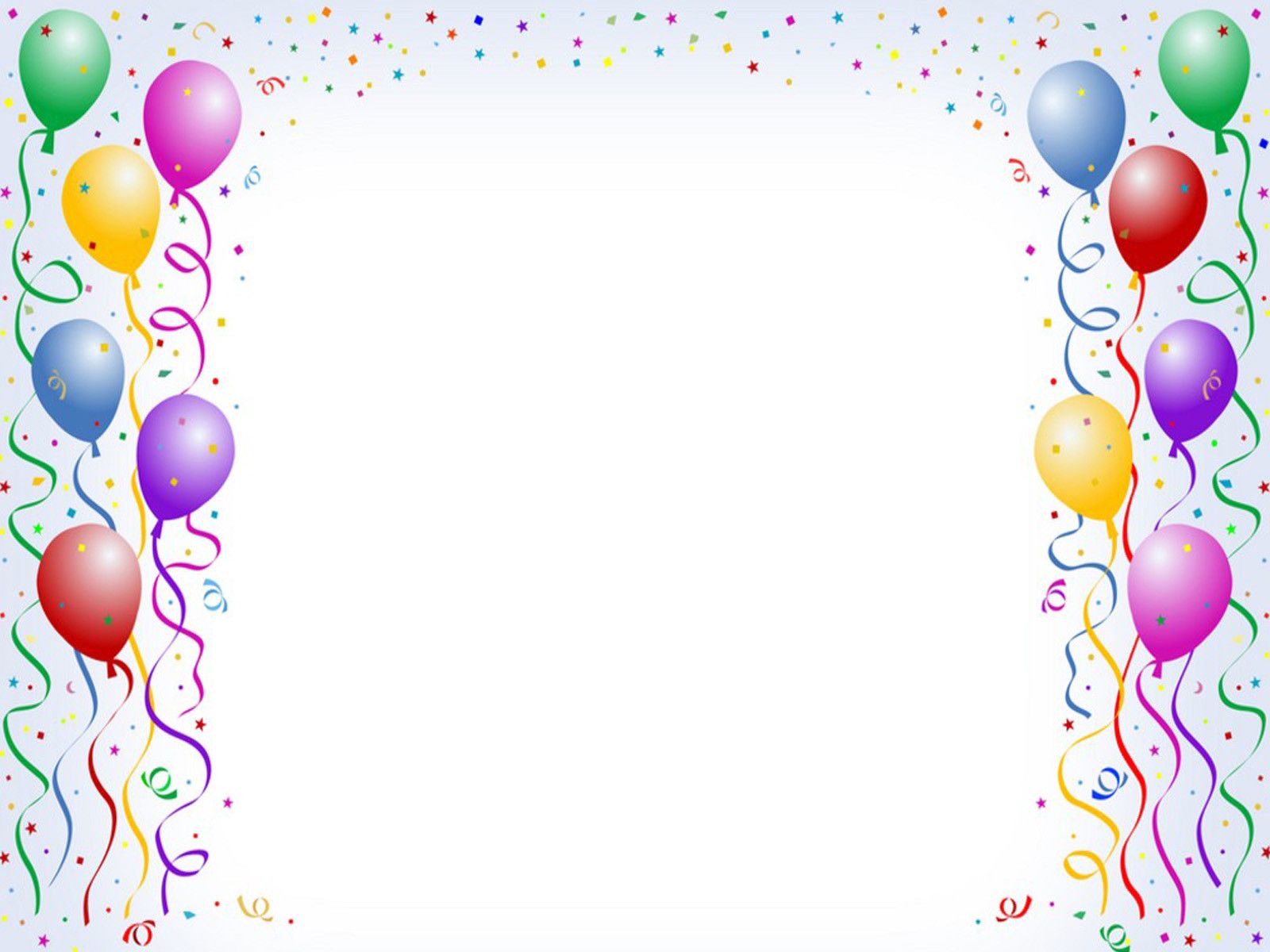 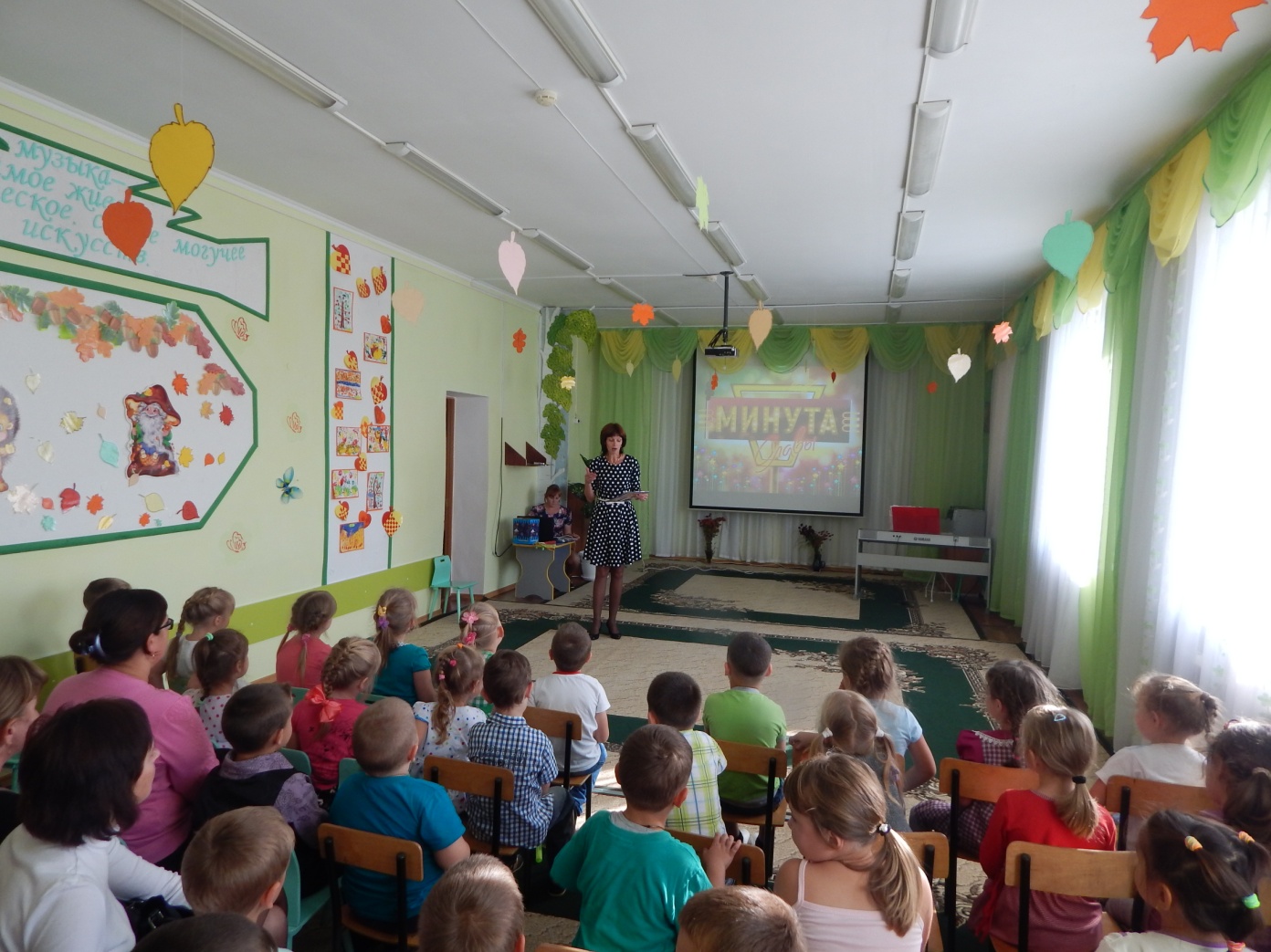 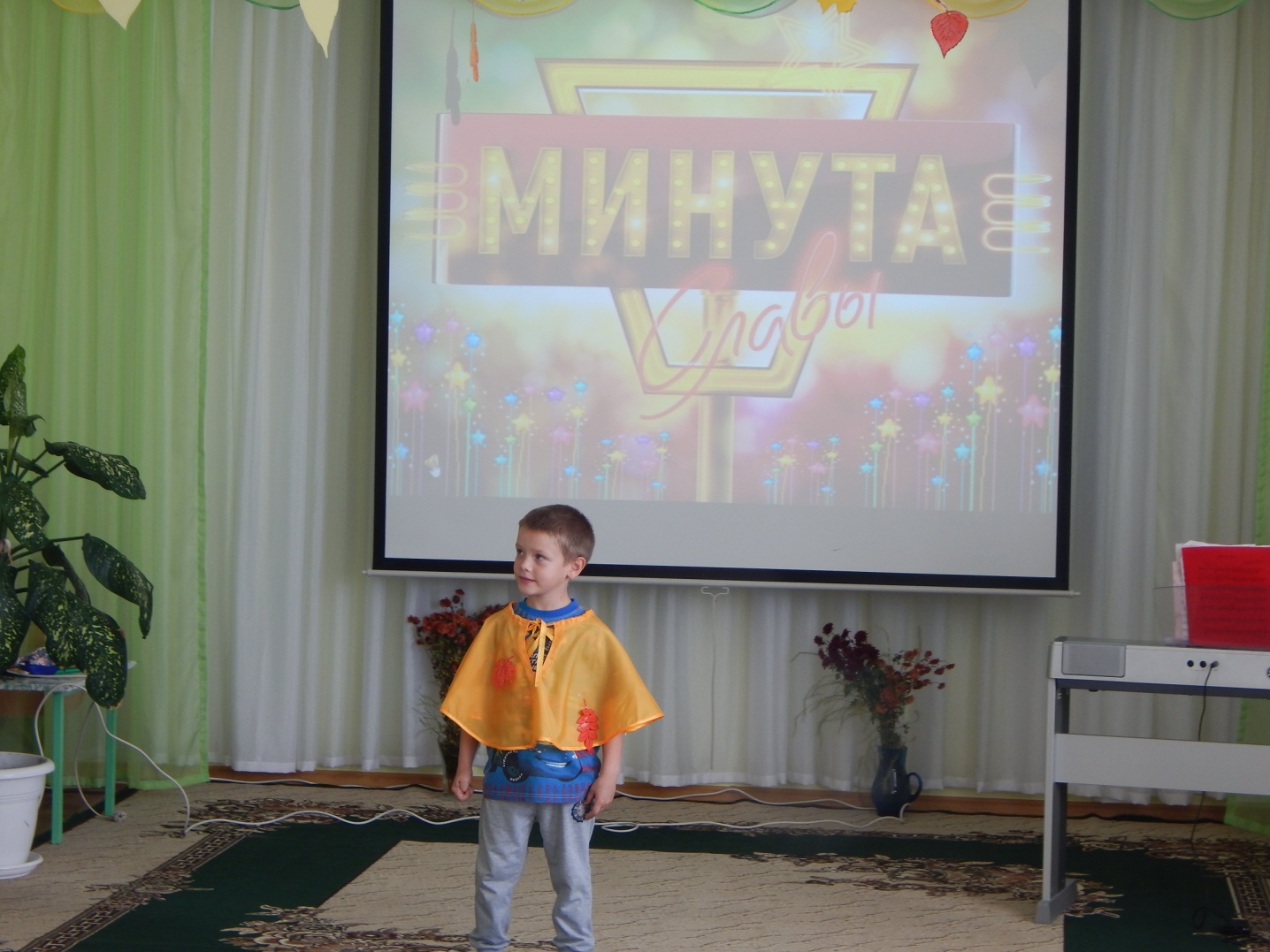 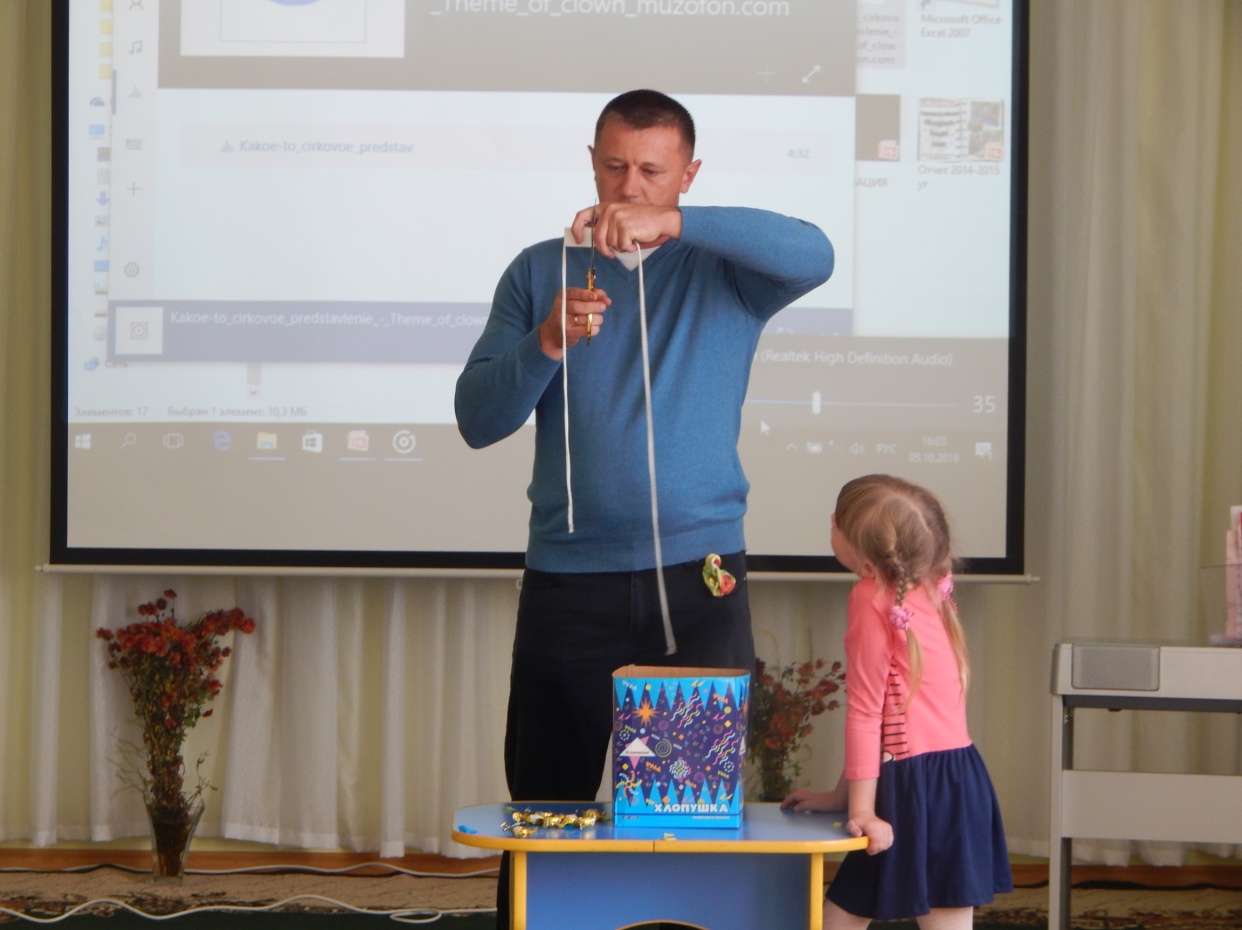 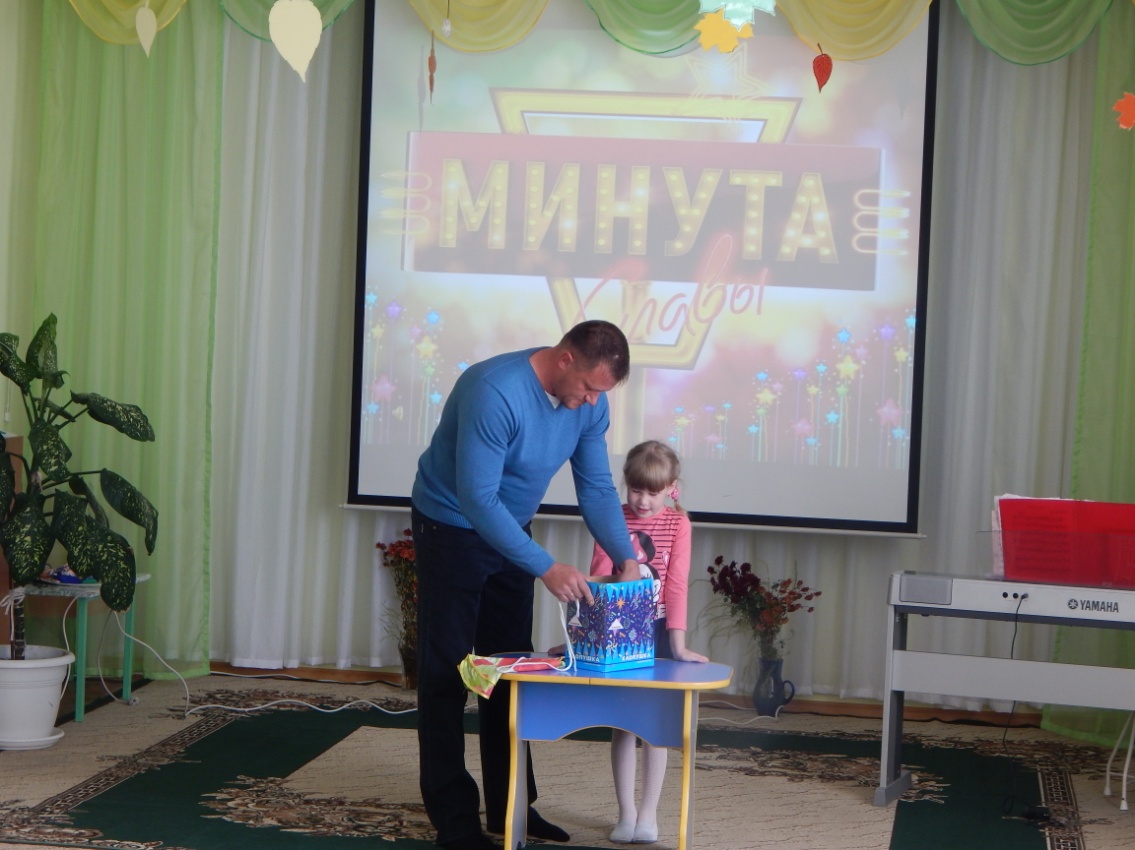 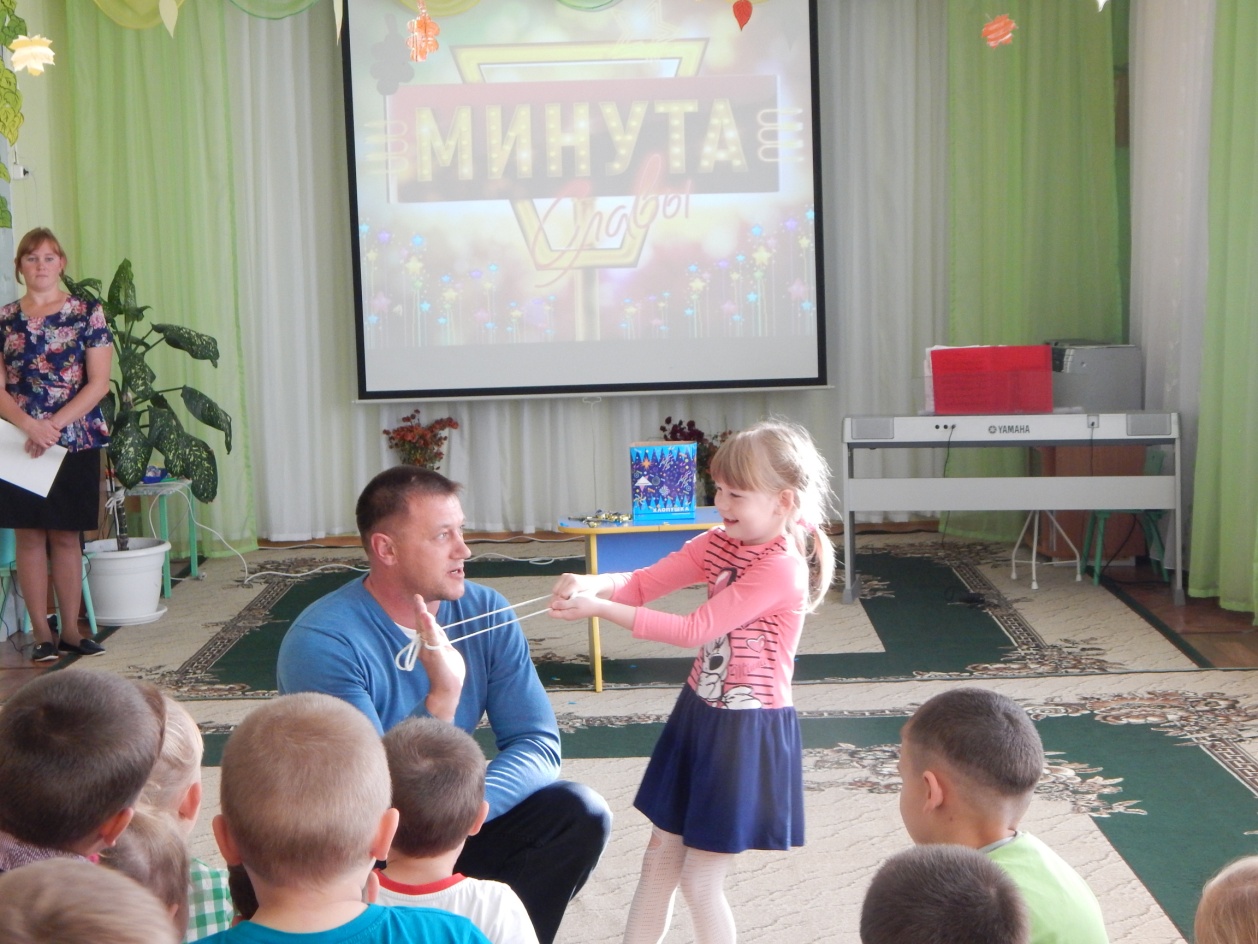 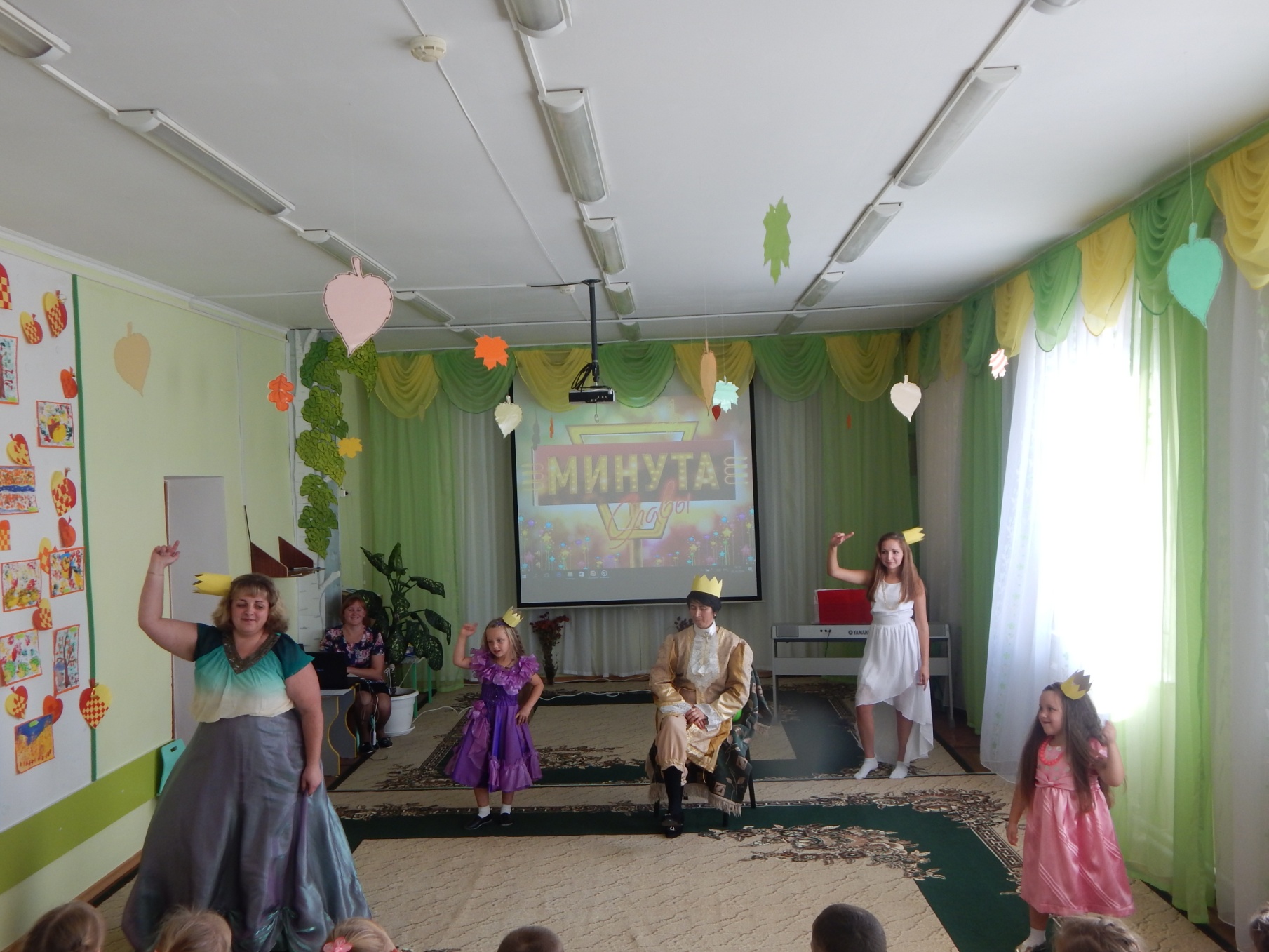 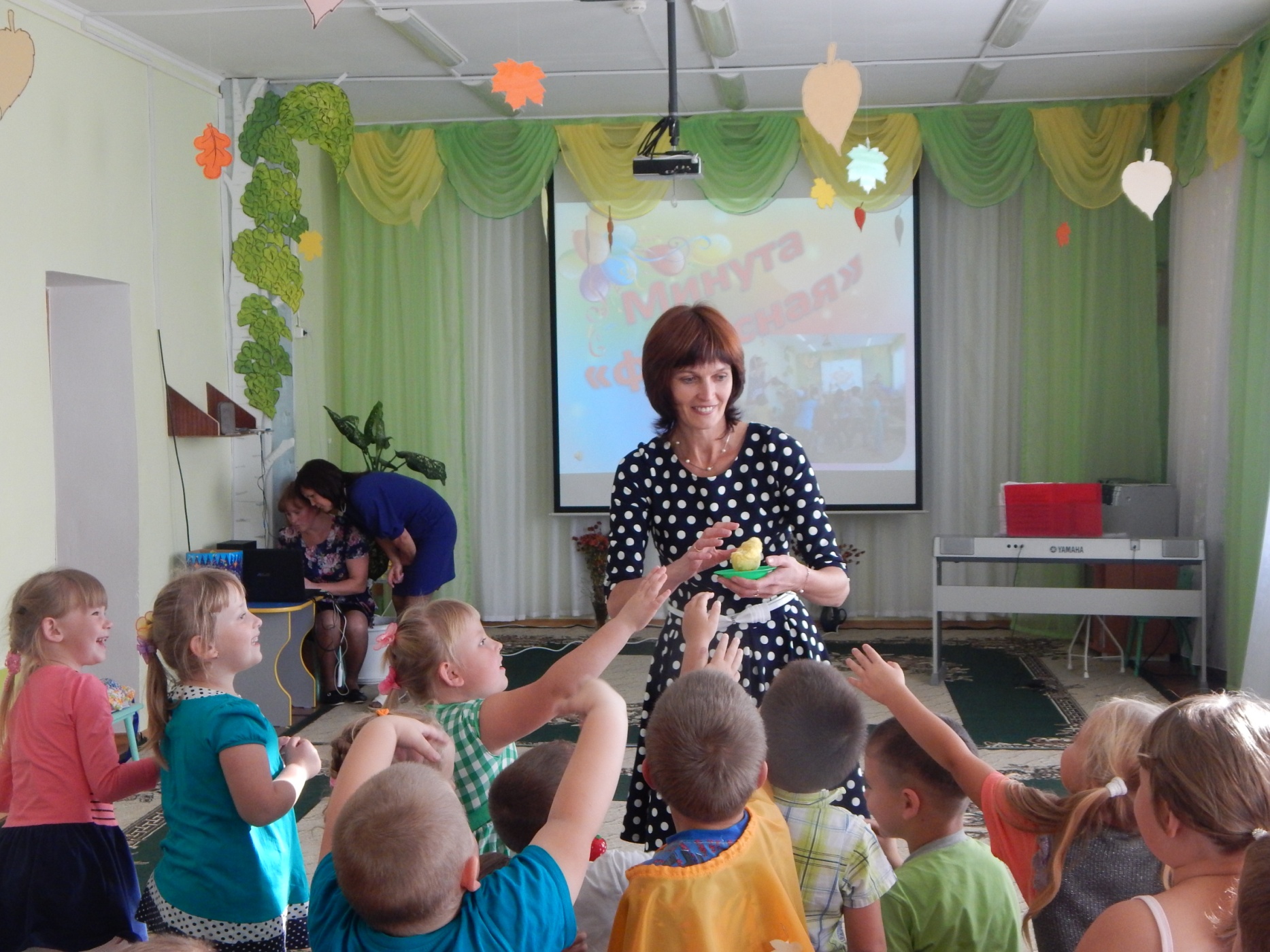 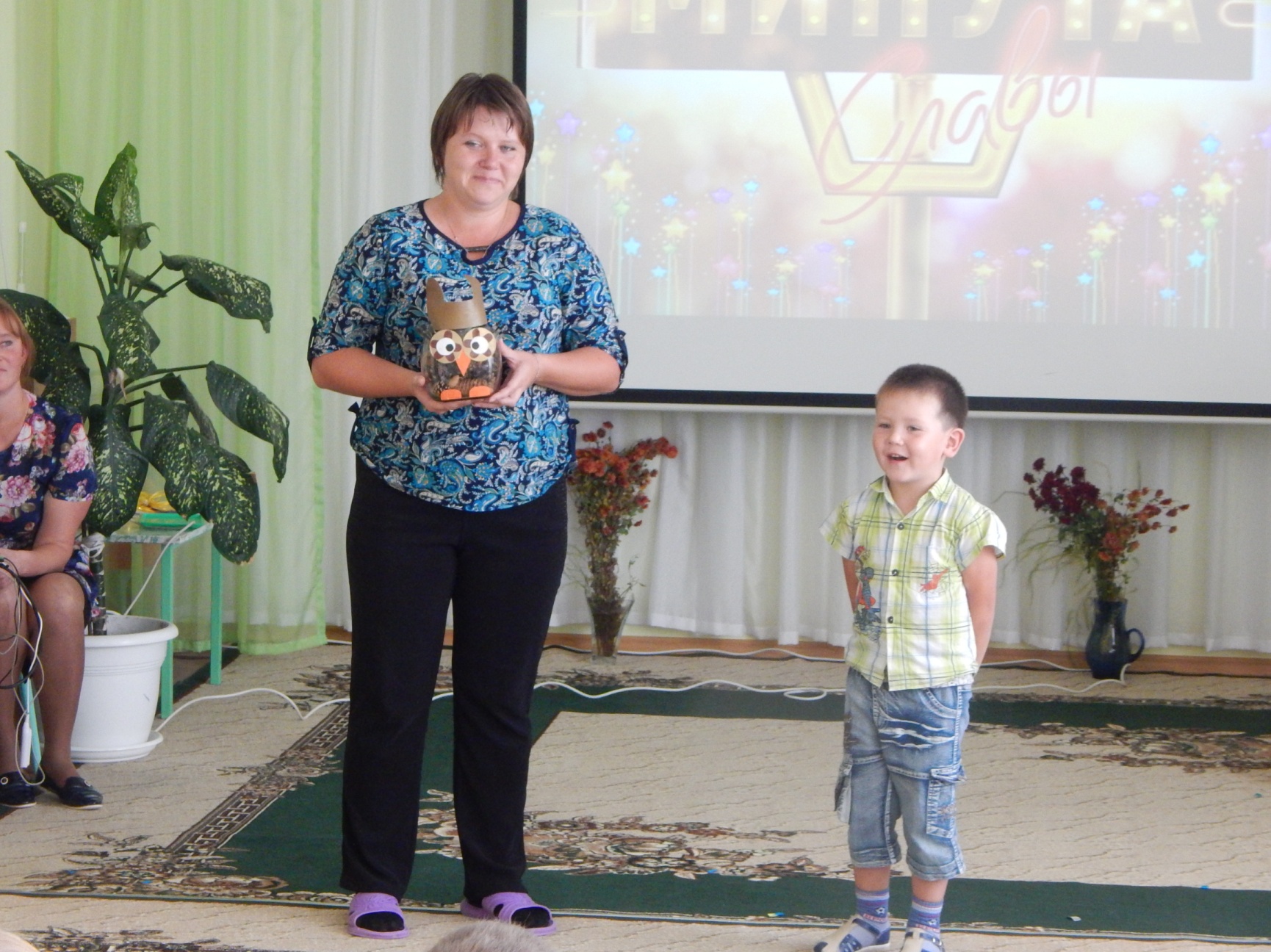 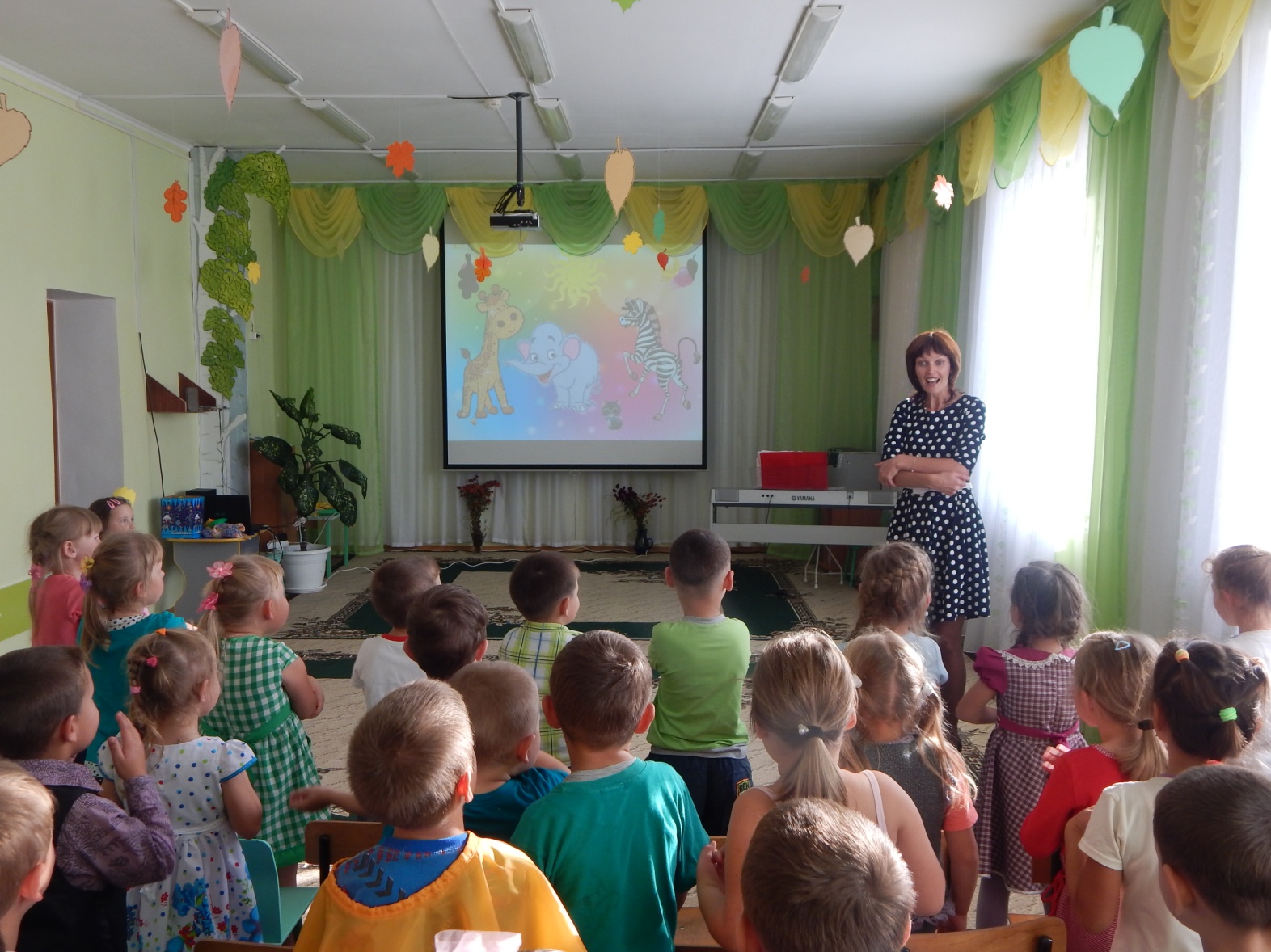 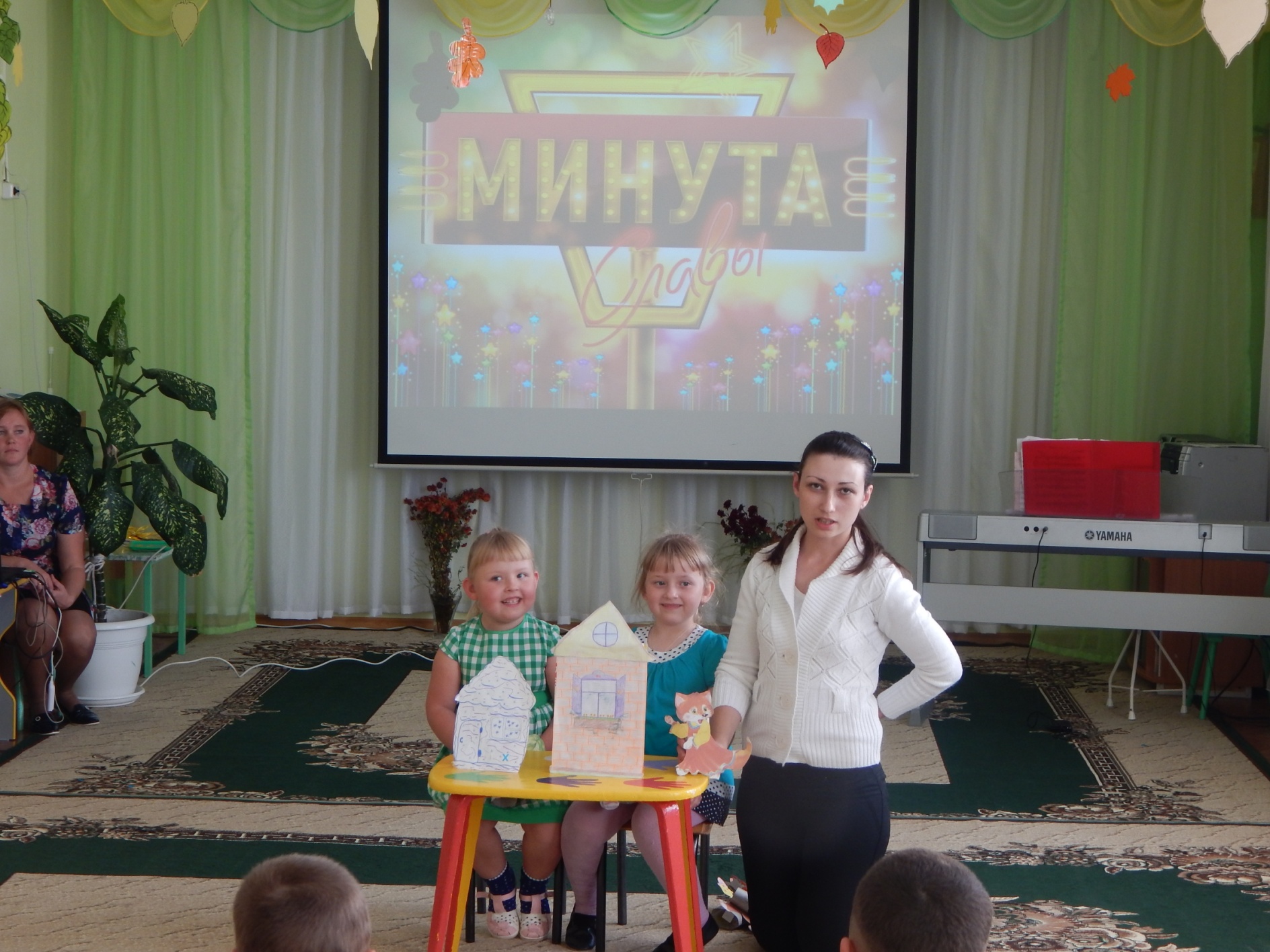 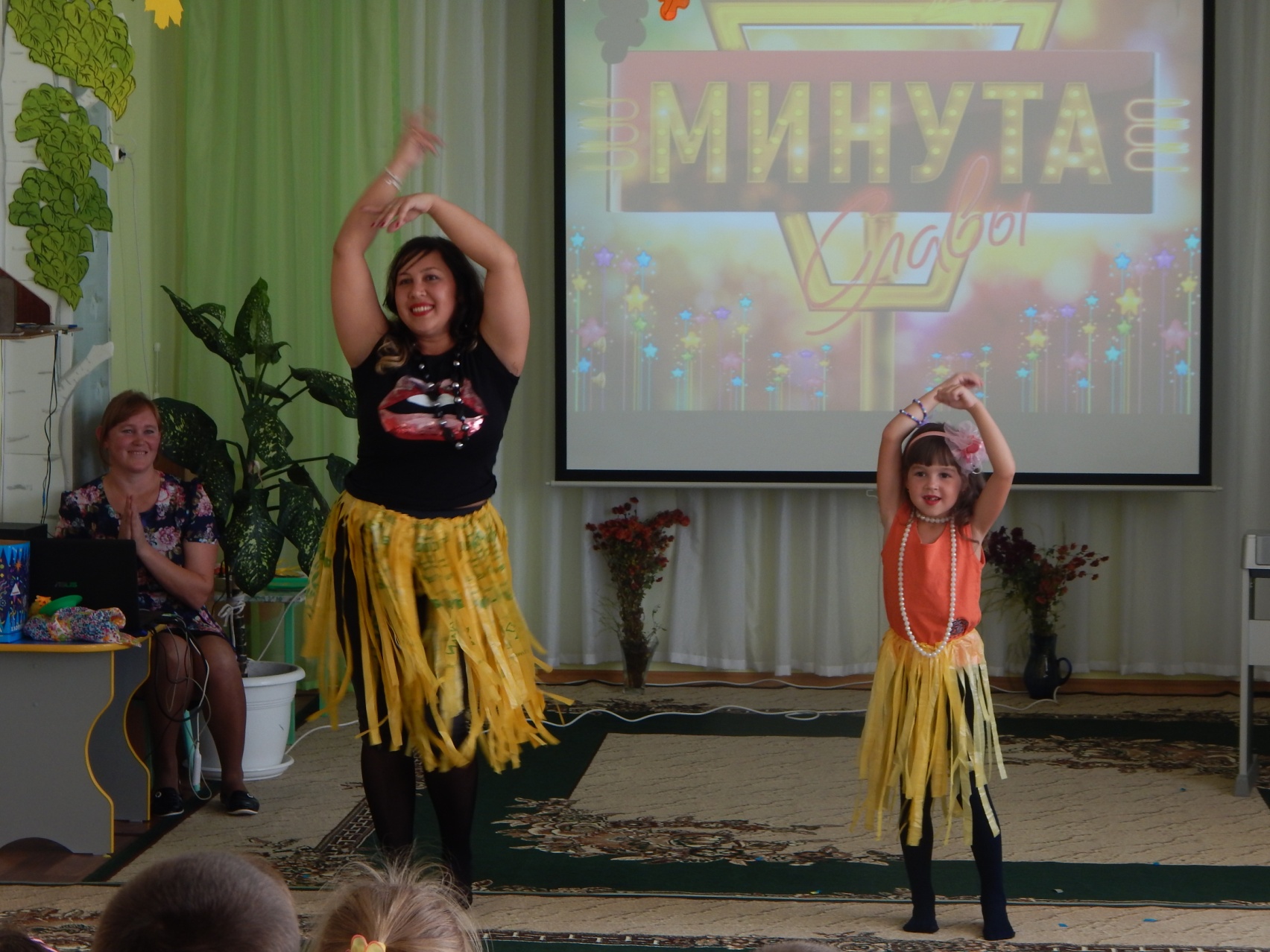 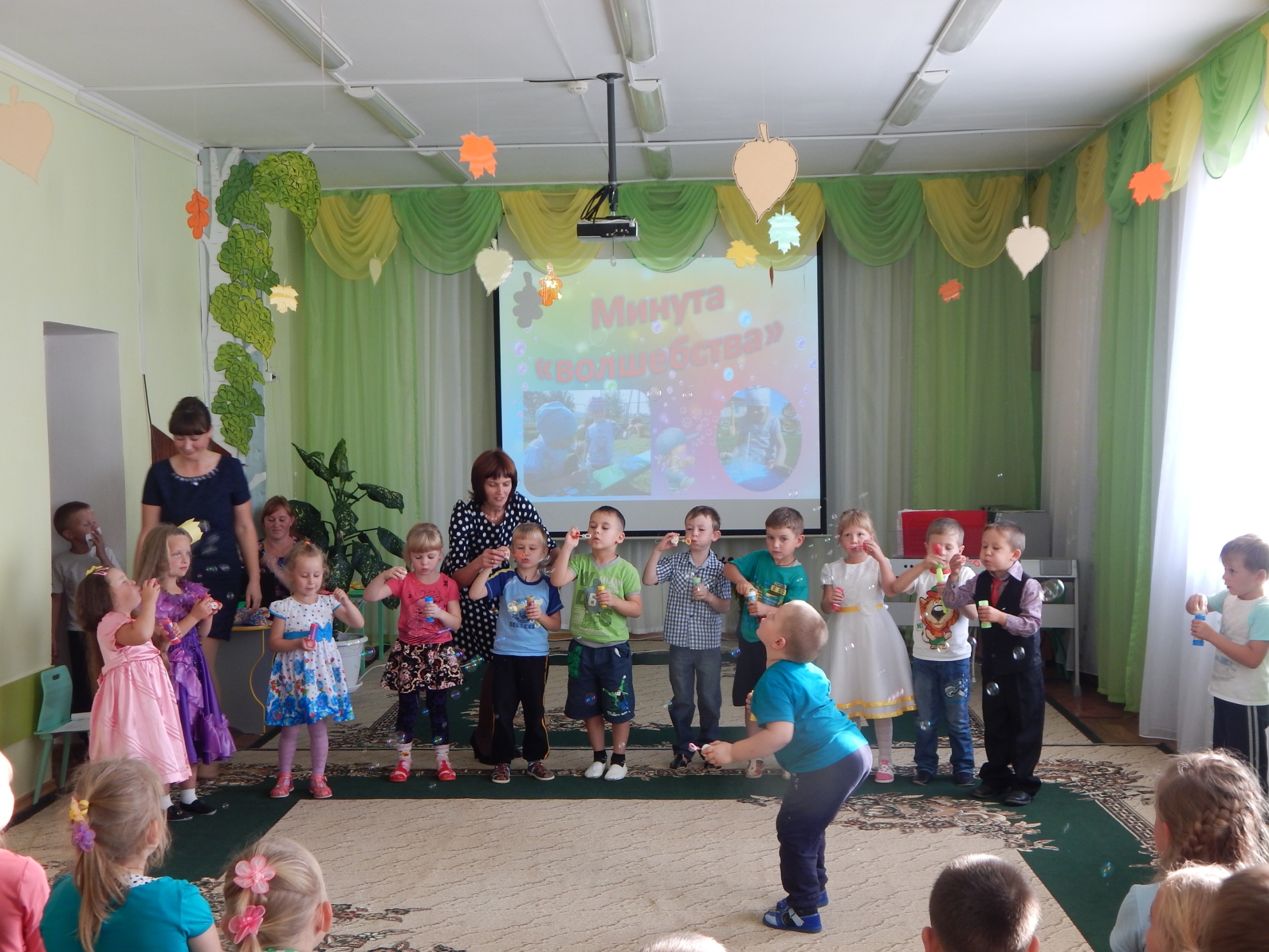 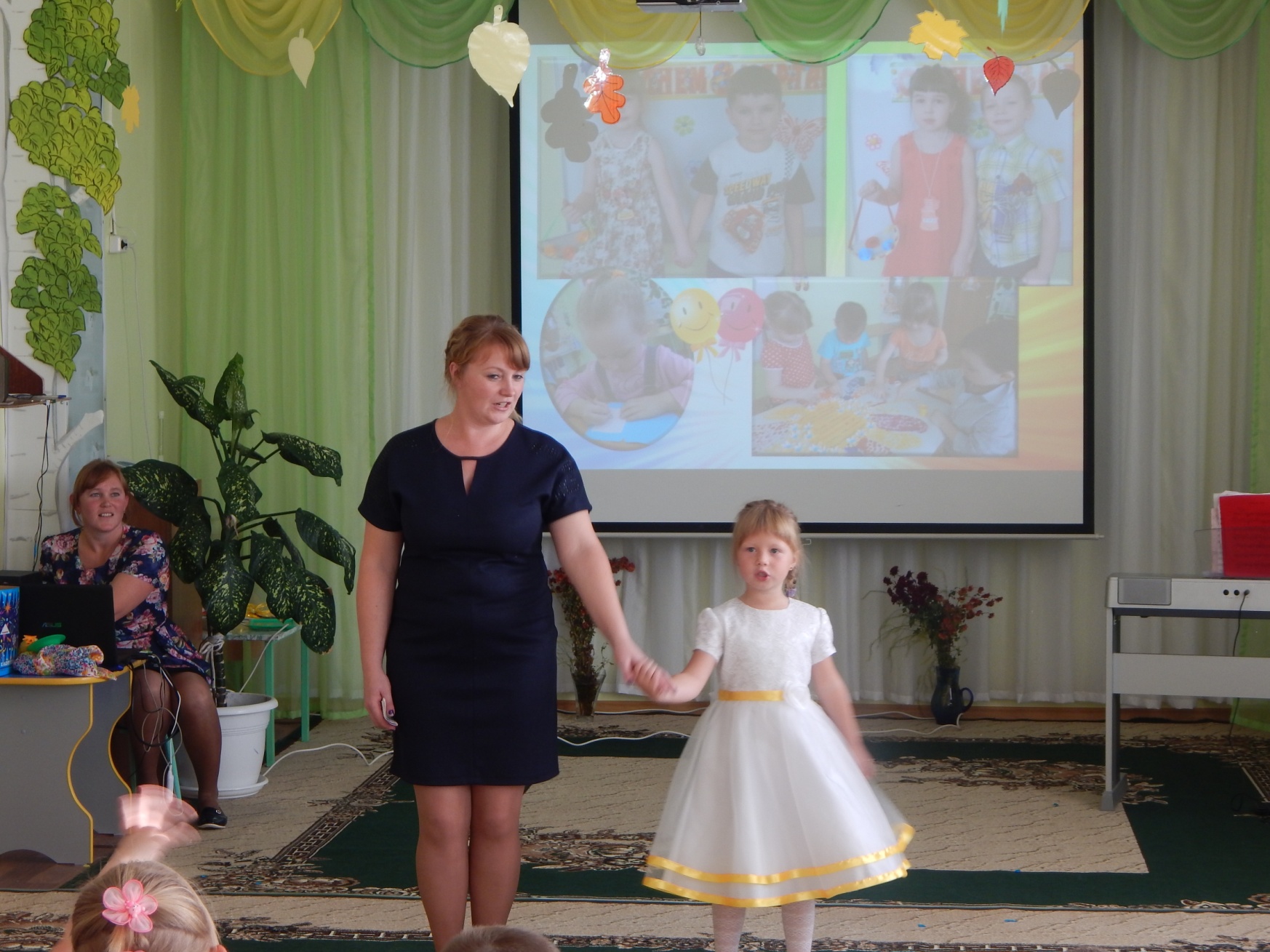 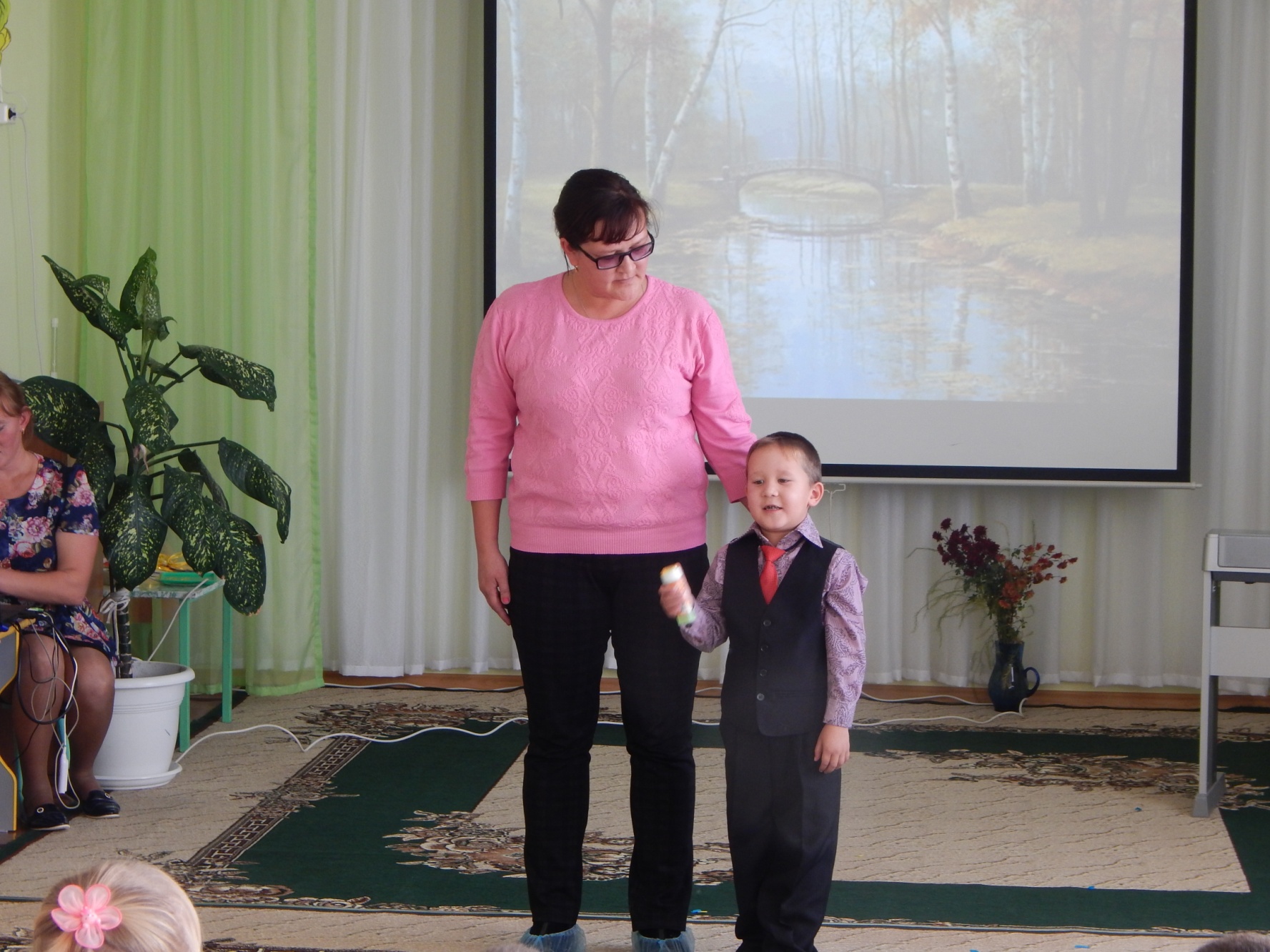 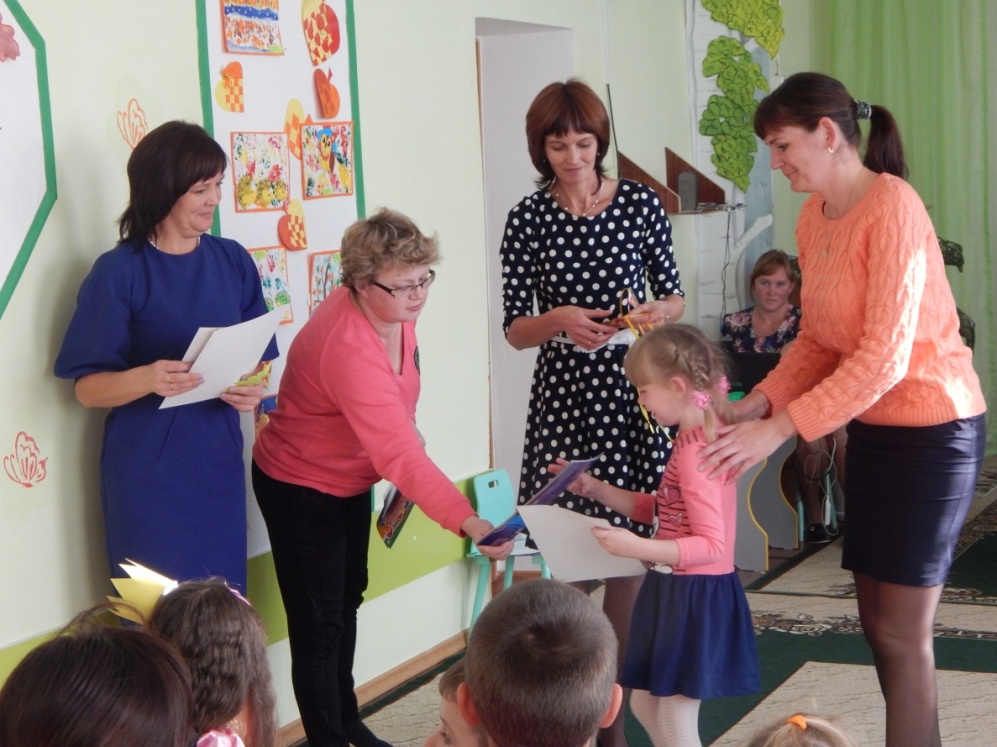 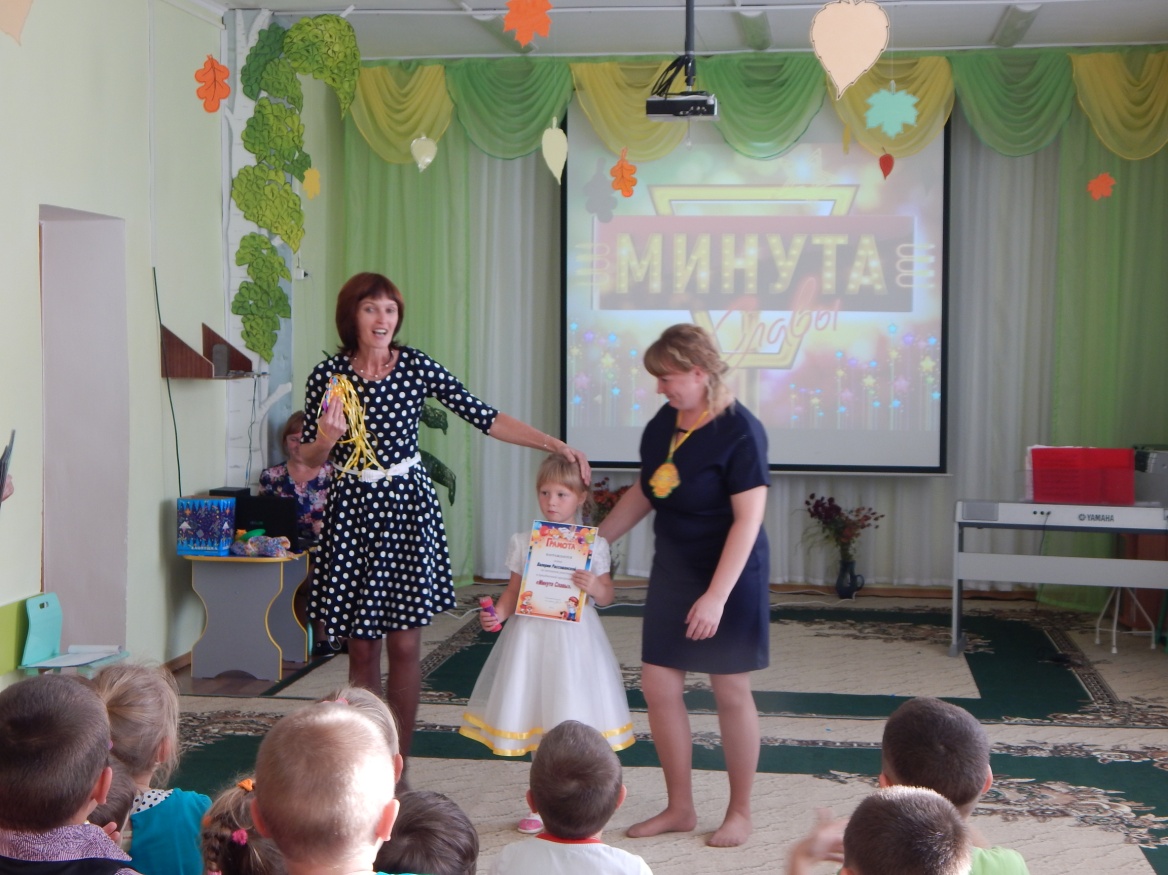 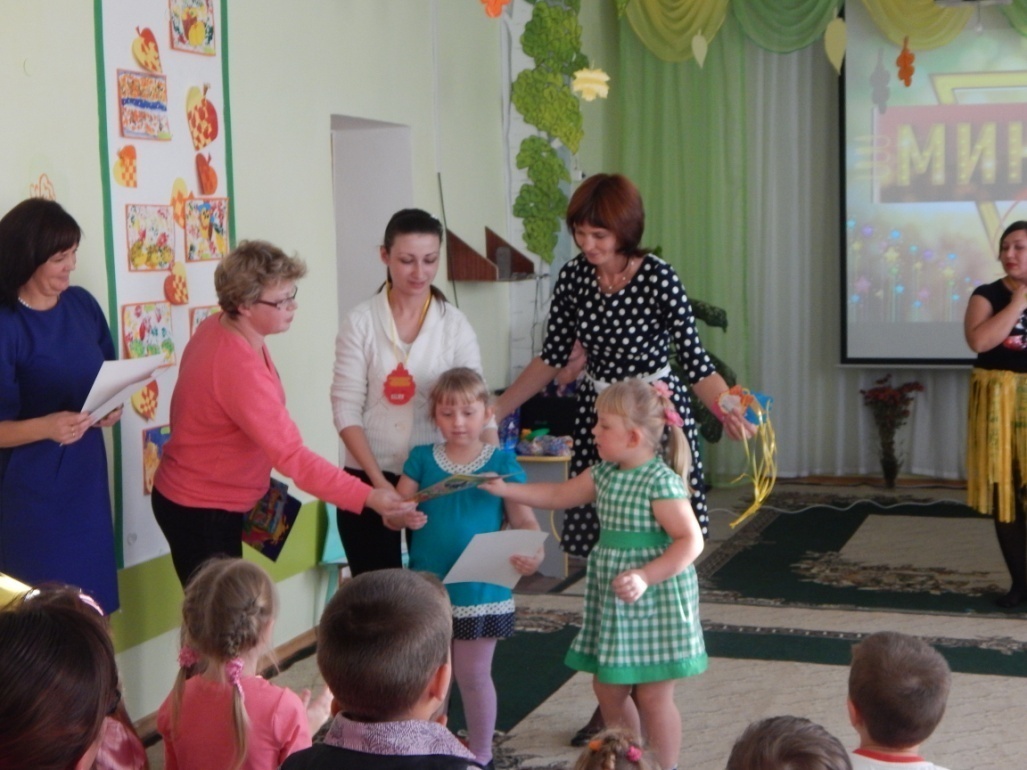 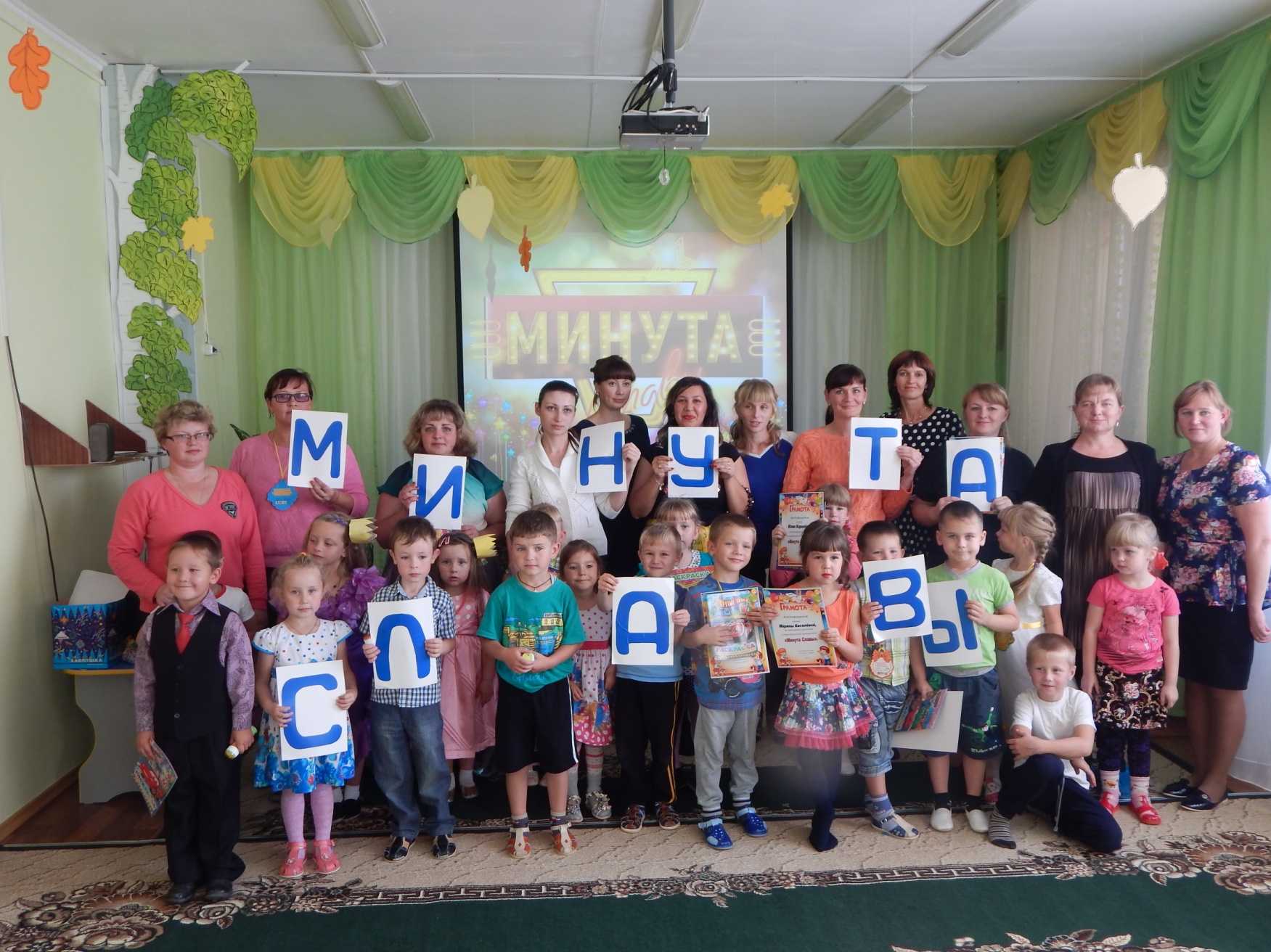 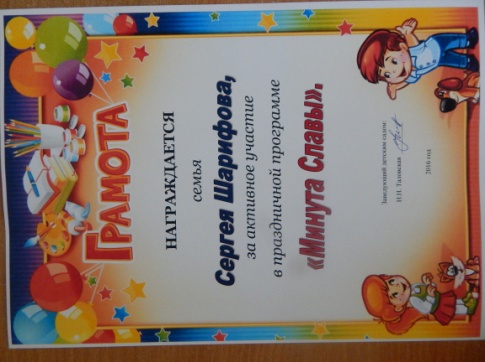 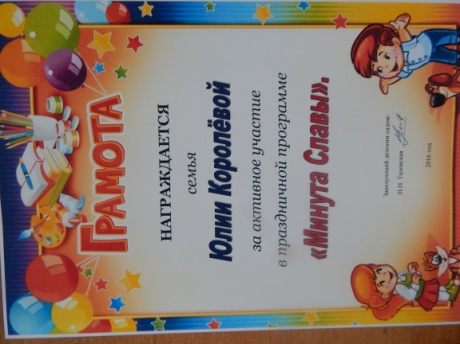 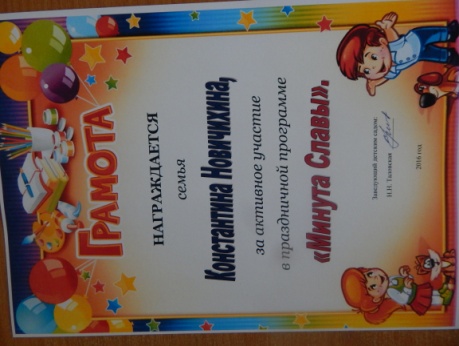 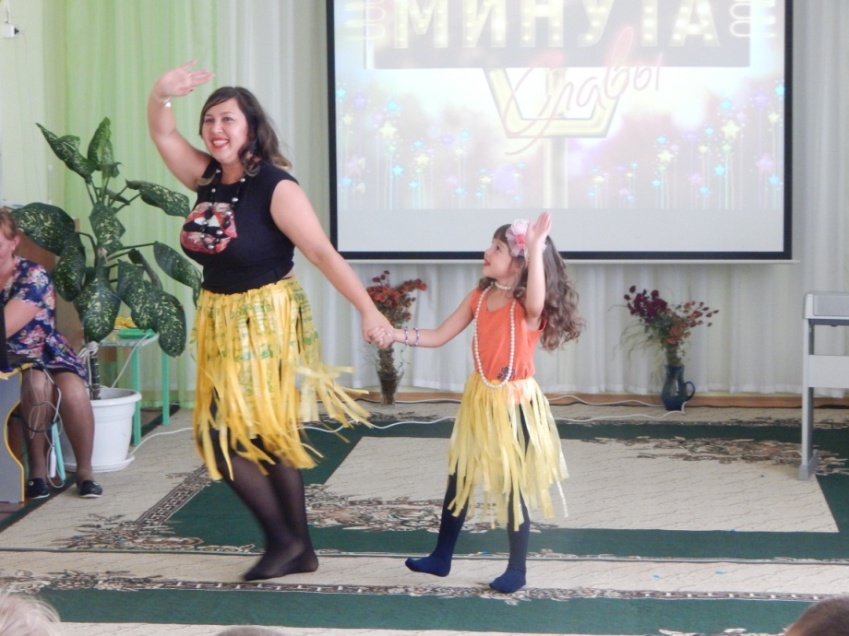 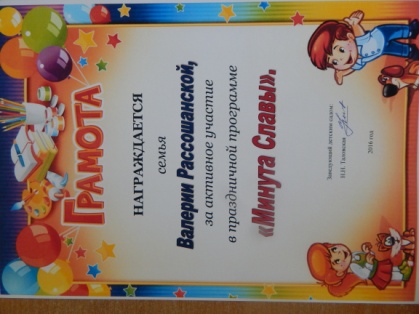 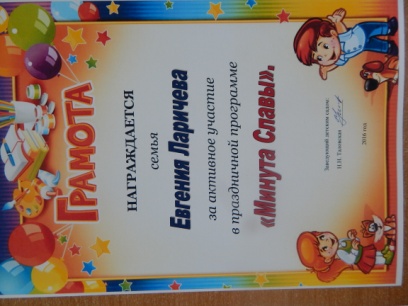 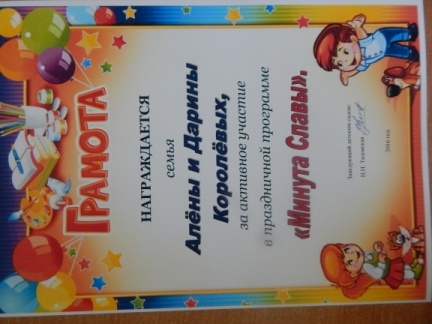 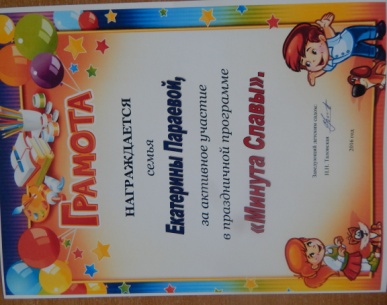 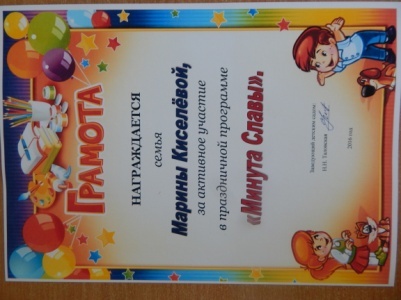 Стихотворение про выставку «Игрушки своими руками» в ДОУВыставка у нас в саду! Делаем игрушки.Успеха надо добиваться, будем всей семьёй стараться:В интернете посмотреть, все картинки разглядеть,Материал насобирать, дружно что-то создавать!Очень-очень все старались, мастерили кто что мог.В результате получился замечательный итог!На доске повыжигали, на магнитах рисовали,Из перчаток мастерили, мягкие игрушки шили.Пригодилась нам бумага, нитки разные и ткань.Мы игрушками своими будем весело играть!Семьи есть активные, участвуют всегда!Дети спросят мамочек, и мама скажет «ДА».Дружно всем и весело что-то мастерить,В семье такой активной интересно жить!На выставке игрушки радуют всех нас,А мы на них посмотрим, пойдём играть сейчас!